Nový Svět Dvůr Králové nad Labem(Kynologický klub Nový Svět, Jezdecký oddíl, Psí útulek) otevírají ve školním roce 2012/2013 pro holky a kluky ve věku 8 – 12 letKROUŽEK SE ZVÍŘÁTKY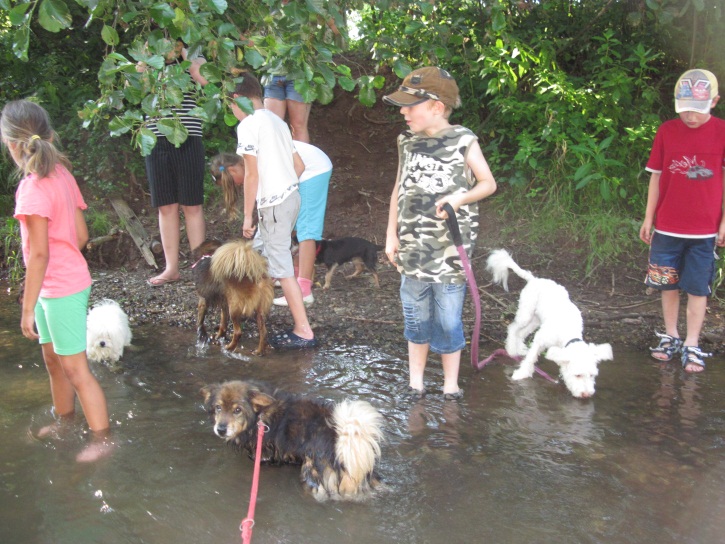 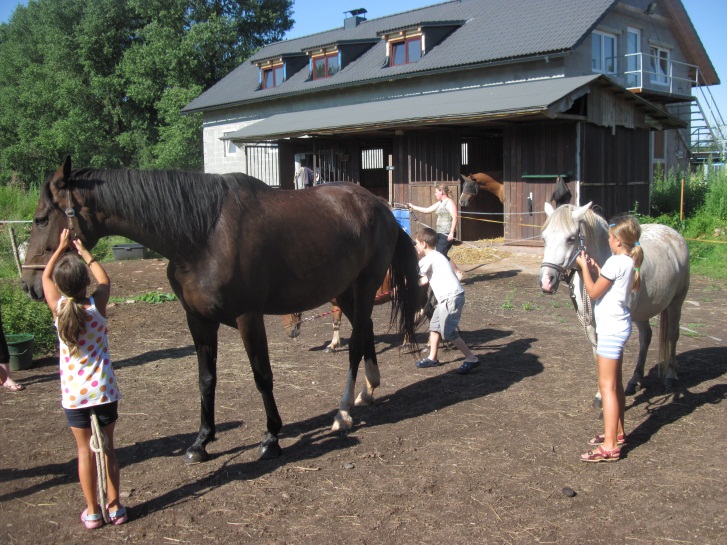 Od 17. září 2012 každé pondělí od 15.30 do 17.30.Co vás v kroužku čeká?Dozvíte se vše, co potřebujete vědět, než si pořídíte svého pejska, koně nebo jiné zvíře, budeme si hrát se zvířaty, chodit na procházky se psy, starat se a jezdit na ponících, pomáhat pečovat o psy v útulku, pomazlíte se s drobnými hlodavci, seznámíte se se psími sporty a jezdectvím, vyrobíte si svůj zvířecí deníček, čekají nás také výlety     a další akce, …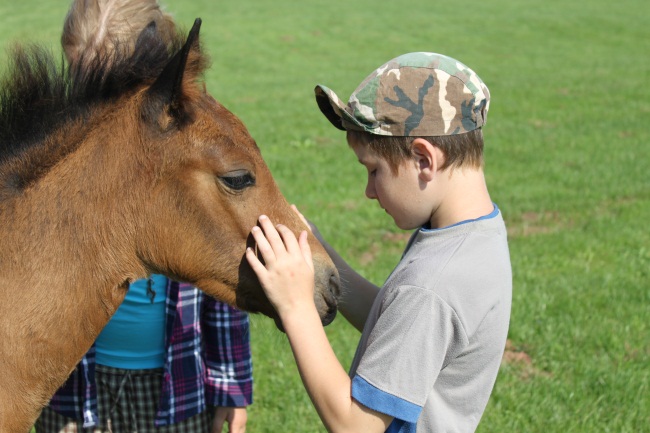 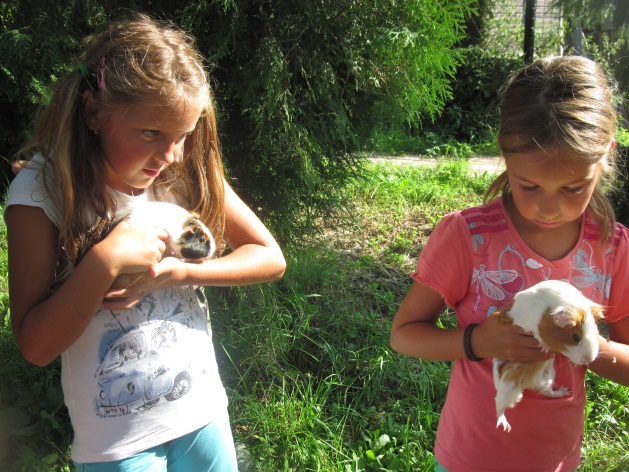 Přihlášky a bližší informace: Daniela Hoblová604 643 338, daniela.hoblova@seznam.czwww.novy-svet.ic.cz, www.danca.tym.cz